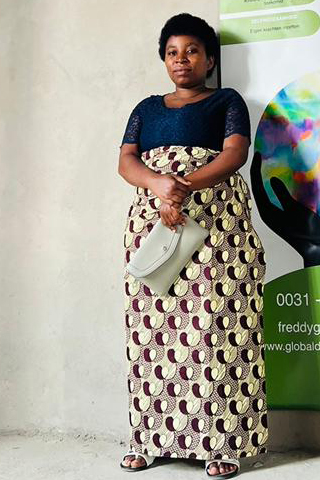 Isabelle heeft een universitaire studie in biologie voltooid. Zij heeft een begeleidende en verslaggevende functie in het project.Zij heeft zelf een stuk grond van 50x30 m waar zij maniok en bonen verbouwt.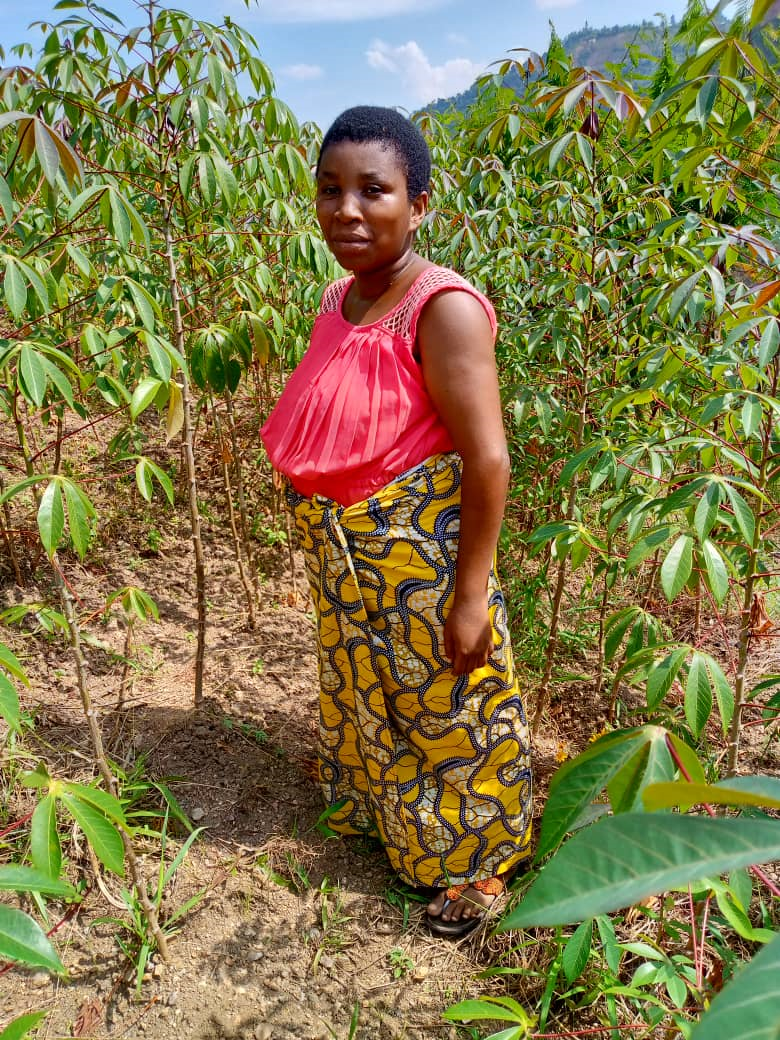 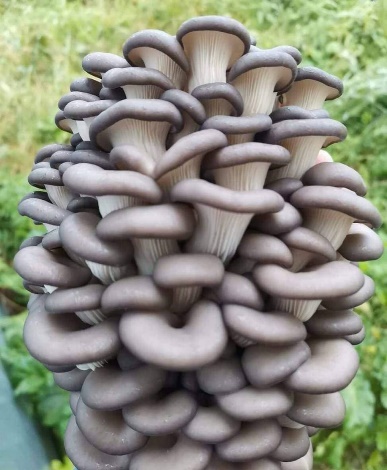 Zij wil ook paddenstoelen gaan verbouwen in een overdekte setting.Daarvoor heeft zij nodigmateriaal hiervoor; 340,--, 16,-- voor bewateringskostenTotaal; € 356,--